Исполнение приговораВведениеПригово́р — процессуальный акт правосудия. Это решение суда (судьи) о виновности или невиновности подсудимого и назначении ему наказания либо об освобождении его от наказания, вынесенное судом первой или апелляционной инстанции (ст. 5 УПК РФ). Судебный приговор является окончательным ответом на основной вопрос дела, ставший предметом судебного рассмотрения.Только по приговору суда подсудимый может быть признан виновным в совершении преступления, что является одной из процессуальных гарантий прав и интересов гражданина, обвиняемого в совершении преступления, так как вопросы виновности и наказания не должны решаться никаким другим органом, кроме суда, и никаким другим процессуальным актом, кроме приговора.Приговор выносится от имени государства и в отношении обязательности исполнения приравнивается к закону, основываясь на тех доказательствах, которые были рассмотрены в судебном заседании.Постановление приговора — акт применения права. Только на основе приговора государство может реализовать уголовно-правовую санкцию и тем самым защитить личность, общество, государство от преступных посягательств.1. Понятие исполнения приговораИсполнение приговора – это самостоятельная и завершающая стадия уголовного процесса, в которой реализуются те властные предписания суда, которые изложены во вступившем в законную силу приговоре. Эта деятельность суда регламентирована процессуальными нормами, основана на единых принципах уголовного процесса и направлена на достижение задач уголовного судопроизводства. Приговор суда первой инстанции вступает в законную силу по истечении срока его обжалования в апелляционном или кассационном порядке, если он не был обжалован сторонами. Приговор суда апелляционной инстанции вступает в законную силу по истечении срока его обжалования в кассационном порядке, если он не был обжалован сторонами.В случае подачи жалобы или представления в кассационном порядке, приговор, если он не отменяется судом кассационной инстанции, вступает в законную силу в день вынесения кассационного определения. Если по уголовному делу осуждены несколько лиц, а приговор обжаловали не все, то приговор вступает в силу в отношении всех осужденных также в день вынесения кассационного определения.Таким образом, исполнение приговора представляет собой деятельность суда и иных управомоченных законом органов и должностных лиц по практической реализации предписаний вступившего в законную силу приговора. Исполнение обвинительного приговора, как правило, включает три этапа – обращение приговора к исполнению, приведение его в исполнение и протяженный во времени процесс практического исполнения наказания. Обращение приговора к исполнению является обязанностью суда, его постановившего. Приговор обращается к исполнению судом первой инстанции не позднее трех суток со дня его вступления в законную силу или возвращения уголовного дела из суда апелляционной или кассационной инстанции (ст. 390 УПК).Определения и постановления суда вступают в законную силу по тем же правилам, что и приговор, кроме двух исключений:· определение или постановление суда, не подлежащее обжалованию в кассационном порядке, вступает в законную силу и обращается к исполнению немедленно. Не подлежат обжалованию определения или постановления, вынесенные в ходе судебного разбирательства: о порядке исследования доказательств; об удовлетворении или отклонении ходатайств участников судебного разбирательства; о мерах обеспечения порядка в зале судебного заседания, за исключением определений или постановлений о наложении денежного взыскания (ч. 5 ст. 355 УПК). · определение или постановление суда о прекращении уголовного дела, принятое в ходе судебного производства по уголовному делу, подлежит немедленному исполнению в той его части, которая касается освобождения обвиняемого или подсудимого из-под стражи.В соответствии со ст. 392 УПК РФ, вступившие в законную силу приговор, определение или постановление суда обязательны для все органов государственной власти, органов местного самоуправления, организаций, должностных лиц, общественных объединений, граждан и подлежат неукоснительному исполнению на всей территории Российской Федерации. Неисполнение приговора, определения, постановления суда влечет за собой ответственность, предусмотренную ст. 315 УК РФ.Уголовно – процессуальный закон предусматривает, что обращение к исполнению приговора, определения и постановления возлагается на суд, рассматривавший уголовное дело по первой инстанции. При этом:1) копия обвинительного приговора направляется судьей или председателем суда тому учреждению или органу, на который возложено исполнение наказания;2) суд апелляционной инстанции обязан сообщить учреждению или органу, на который возложено исполнение наказания, результаты апелляционного рассмотрения уголовного дела в отношении лица, содержащегося под стражей;3) в случае изменения приговора суда первой или апелляционной инстанции при рассмотрении уголовного дела в кассационном порядке к копии приговора прилагается также копия определения суда кассационной инстанции.Учреждение или орган, на который возложено исполнение наказания, немедленно извещают суд, постановивший обвинительный приговор, об его исполнении, а также о месте отбывания наказания осужденным.Согласно ст. 394 УПК РФ, после вступления в законную силу приговора, которым осужденный, содержащийся под стражей, приговорен к аресту или лишению свободы, администрация места содержания его под стражей извещает семью осужденного о том, куда он направляется для отбывания наказания. Об обращении приговора к исполнению в случае удовлетворения гражданского иска извещаются гражданский истец и гражданский ответчик. Кроме этого, в соответствии со ст. 395 УПК РФ, до обращения приговора к исполнению председательствующий по уголовному делу или председатель суда предоставляет по просьбе родственников осужденного, содержащегося под стражей, возможность свидания с осужденным.2. Рассмотрение и разрешение вопросов, связанных с исполнением приговораОпределяя порядок производства по рассмотрению и разрешению вопросов, связанных с исполнением приговора, законодатель исходил, во-первых, из необходимости обеспечить быстроту производства в данной стадии, во-вторых, учитывал специфику вопросов, решаемых в данной стадии судом.Судья единолично рассматривает следующие вопросы, связанные с исполнением приговора:1) о возмещении вреда реабилитированному, восстановлении его трудовых, пенсионных, жилищных и иных прав (разрешается судом, постановившим приговор);2) о замене в случае злостного уклонения от наказания (разрешается судом, постановившим приговор):· штрафа - в соответствии со ст. 46 УК РФ;· обязательных работ - в соответствии со ст. 49 УК РФ;· исправительных работ - в соответствии со ст. 50 УК РФ;· ограничения свободы - в соответствии со ст. 53 УК РФ;3) об изменении вида исправительного учреждения, назначенного по приговору лицу, осужденному к лишению свободы, в соответствии со ст. 78, 140 УИК РФ (рассматривается судом, по месту отбывания наказания);4) об условно-досрочном освобождении от отбывания наказания, а также об отмене условно-досрочного освобождения в соответствии со ст. 79 УК РФ (рассматривается судом по месту отбывания наказания);5) об отмене условно-досрочного освобождения - в соответствии со ст. 79 УК РФ (разрешается судом по месту жительства осужденного);6) о замене неотбытой части наказания более мягким видом наказания в соответствии со ст. 80 УК РФ (рассматривается судом, по месту отбывания наказания);7) об освобождении от наказания в связи с болезнью осужденного в соответствии со ст. 81 УК РФ (разрешаются судом по месту отбывания наказания осужденным либо по месту применения принудительных мер медицинского характера);8) об отмене условного осуждения или продлении испытательного срока в соответствии со ст. 74 УК РФ (рассматривается судом по месту жительства осужденного);9) об отмене либо дополнении установленных для осужденного обязанностей в соответствии со ст. 73 УК РФ (рассматривается судом, по месту жительства осужденного);10)об освобождении от отбывания наказания в связи с истечением сроков давности обвинительного приговора в соответствии со ст. 83 УК РФ (рассматривается судом, вынесшем приговор);11)об исполнении приговора при наличии других неисполненных приговоров, если это не решено в последнем по времени приговоре в соответствии со ст. 70 УК РФ (рассматривается судом, вынесшим приговор);12)о зачете времени содержания под стражей, а также времени пребывания в лечебном учреждении в соответствии со ст. 72, 103, 104 УК РФ (разрешается судом, постановившим приговор);13)о продлении, изменении или прекращении применения принудительных мер медицинского характера в соответствии со ст. 102, 104 УК РФ (разрешается судом по месту применения принудительных мер медицинского характера);14)об освобождении от наказания или смягчении наказания вследствие издания уголовного закона, имеющего обратную силу, в соответствии со ст. 10 УК РФ (разрешается судом по месту отбывания наказания осужденным либо по месту применения принудительных мер медицинского характера);15)о снижении размера удержания из заработной платы осужденного к исправительным работам в случае ухудшения его материального положения в соответствии со ст. 44 УИК РФ (разрешается судом, постановившим приговор);16)о разъяснении сомнений и неясностей, возникающих при исполнении приговора (разрешаются судом, постановившим приговор);17)об освобождении от наказания несовершеннолетних с применением принудительных мер воспитательного воздействия, предусмотренных ч. 2 ст. 92 УК РФ (разрешается судом, постановившим приговор);18)об отмене отсрочки отбывания наказания беременным женщинам и женщинам, имеющим малолетних детей, в соответствии со ст. 82 УК РФ (разрешается судом по месту жительства осужденного);19)о заключении под стражу осужденного, скрывшегося в целях уклонения от отбывания наказания в виде штрафа, обязательных работ, исправительных работ либо ограничения свободы, до рассмотрения вопроса о замене наказания в связи со злостным от него уклонением, но не более чем на 30 суток (разрешаются судом по месту задержания осужденного);20)о замене неотбытой части наказания более мягким видом наказания либо об освобождении от наказания в виде ограничения по военной службе военнослужащего, уволенного с военной службы, в порядке, установленном ст. 148 УИК РФ (разрешается судом по месту отбывания наказания осужденным либо по месту применения принудительных мер медицинского характера);21)о передаче гражданина иностранного государства, осужденного к лишению свободы судом Российской Федерации, для отбывания наказания в государство, гражданином которого осужденный является (разрешается судом, постановившим приговор);22)о признании, порядке и об условиях исполнения приговора суда иностранного государства, которым осужден гражданин Российской Федерации, передаваемый в Российскую Федерацию для отбывания наказания (рассматриваются судом, к подсудности которого относится совершенное осужденным преступление, с учетом его квалификации по УК РФ и места последнего проживания осужденного в Российской Федерации).Статья 398 УПК РФ предусматривает, что исполнение приговора об осуждении лица к обязательным работам, исправительным работам, ограничению свободы, аресту или лишению свободы может быть отсрочено судом на определенный срок при наличии одного из следующих оснований: болезни осужденного, препятствующей отбыванию наказания, - до его выздоровления; беременности осужденной или наличия у нее малолетних детей - до достижения младшим ребенком четырнадцатилетнего возраста, кроме осужденных к лишению свободы на срок свыше пяти лет за тяжкие и особо тяжкие преступления против личности; если немедленное исполнение наказания может повлечь за собой тяжкие последствия для осужденного или его семьи ввиду пожара или иного стихийного бедствия, тяжкой болезни, смерти единственного трудоспособного члена семьи или других исключительных обстоятельств на срок, установленный судом, но не более шести месяцев.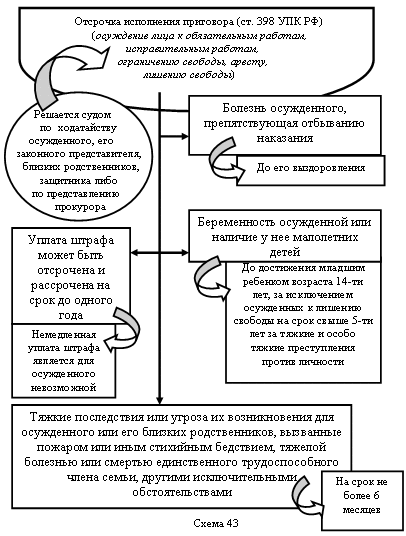 Уплата штрафа может быть отсрочена или рассрочена на срок до трех лет, если немедленная уплата его является для осужденного невозможной (схема 43).Вопрос об отсрочке исполнения приговора решается судом по ходатайству осужденного, его законного представителя, близких родственников, защитника либо по представлению прокурора.Вопросы, связанные с исполнением приговора, рассматриваются судом по представлению учреждения или органа, исполняющего наказание. Эти вопросы могут быть рассмотрены: по ходатайству реабилитированного; по ходатайству осужденного; по представлению органа внутренних дел по месту задержания осужденного; по представлению учреждения или органа, исполняющего наказание (ст. 399 УПК).В судебное заседание вызывается представитель учреждения или органа, исполняющего наказание, по представлению которого разрешается вопрос, связанный с исполнением наказания. В случае, когда в судебном заседании участвует осужденный, он вправе знакомиться с представленными в суд материалами, участвовать в их рассмотрении, заявлять ходатайства и отводы, давать объяснения, представлять документы. Решение об участии осужденного в судебном заседании принимает суд, при этом его права может осуществлять адвокат. В судебном заседании вправе участвовать прокурор.Судебное заседание начинается с доклада представителя учреждения или органа, подавшего представление, либо с объяснения заявителя. Затем исследуются представленные материалы, выслушиваются объяснения лиц, явившихся в судебное заседание, мнение прокурора, после чего судья выносит постановление (ст. 399 УПК РФ).На основании ст. 400 УПК РФ вопрос о снятии судимости в соответствии со ст. 86 УК РФ разрешается судом или мировым судьей по уголовным делам, отнесенным к его подсудности, по месту жительства лица, отбывшего наказание, и по его ходатайству. Участие в судебном заседании лица, в отношении которого рассматривается ходатайство о снятии судимости, обязательно. В судебном заседании вправе также участвовать прокурор, который извещается о поступившем ходатайстве.Рассмотрение начинается заслушиванием объяснений лица, обратившегося с ходатайством, после чего исследуются представленные материалы и выслушиваются прокурор и иные приглашенные лица. В случае отказа в снятии судимости повторное ходатайство об этом может быть возбуждено перед судом не ранее, чем по истечении одного года со дня вынесения постановления об отказе. На постановление суда, вынесенное при разрешении вопросов, связанных с исполнением приговора, может быть подана жалоба или представление в кассационном порядке.